Seriile 5 și 6 Mărișel, jud. Cluj 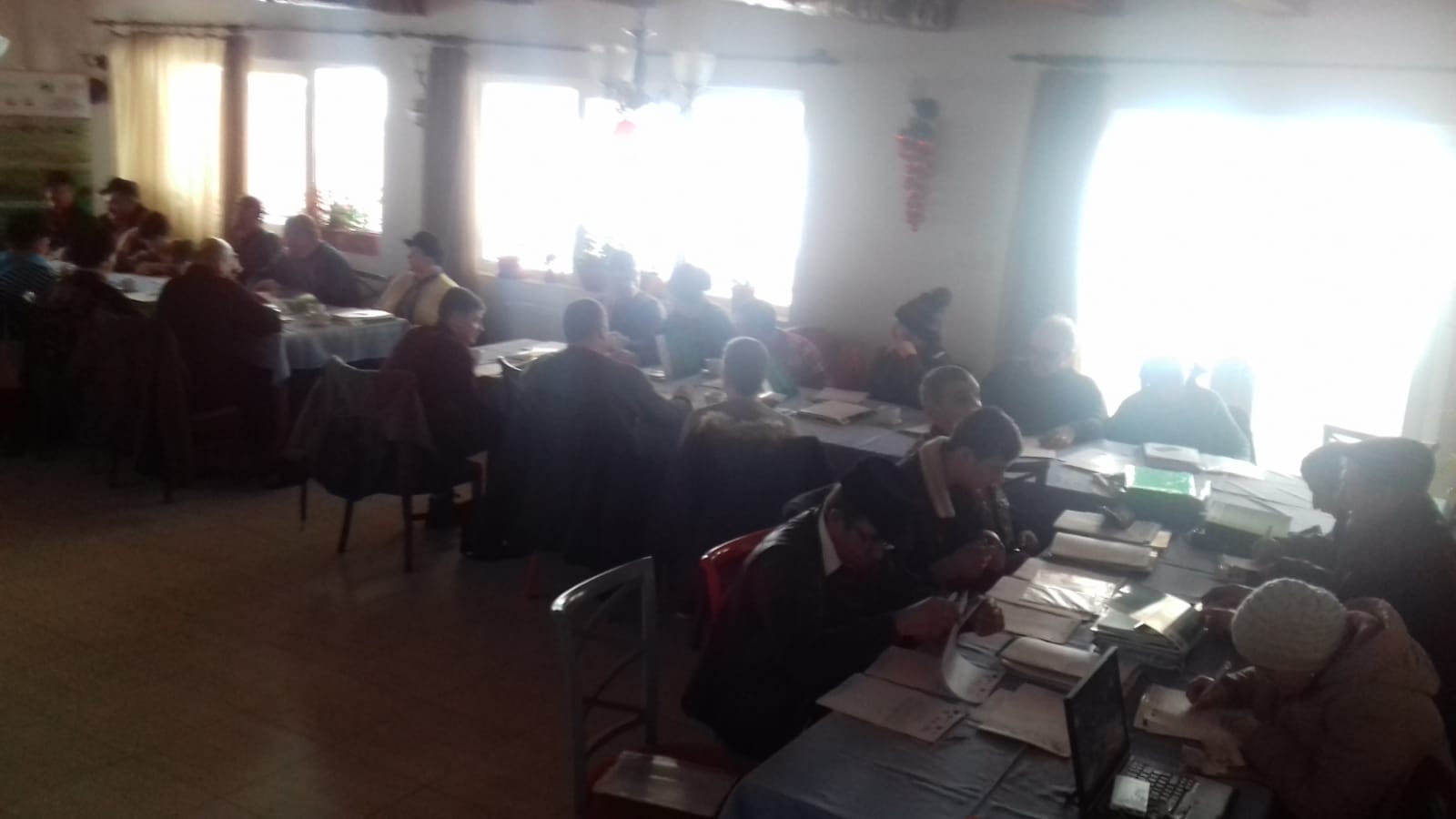 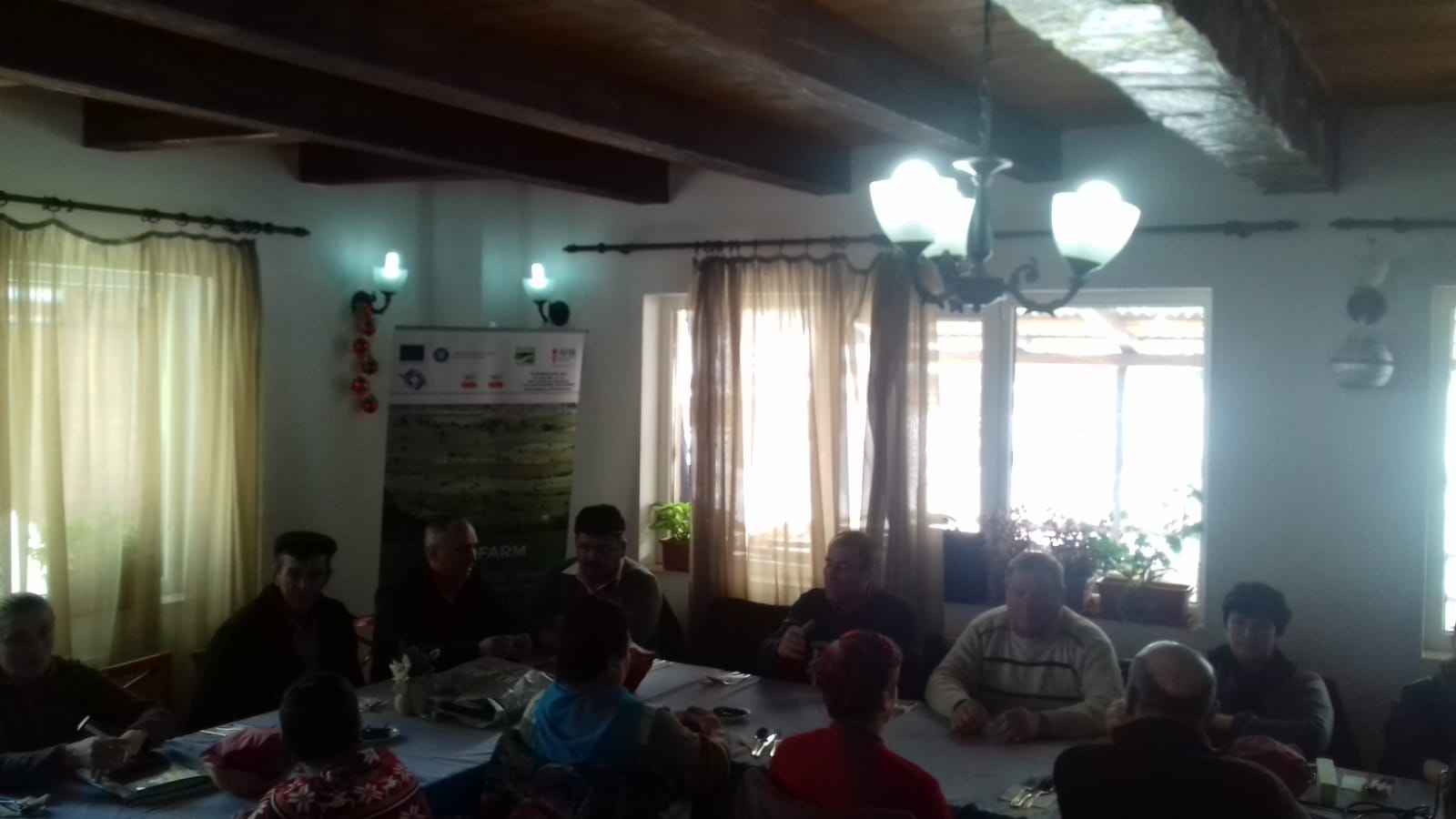 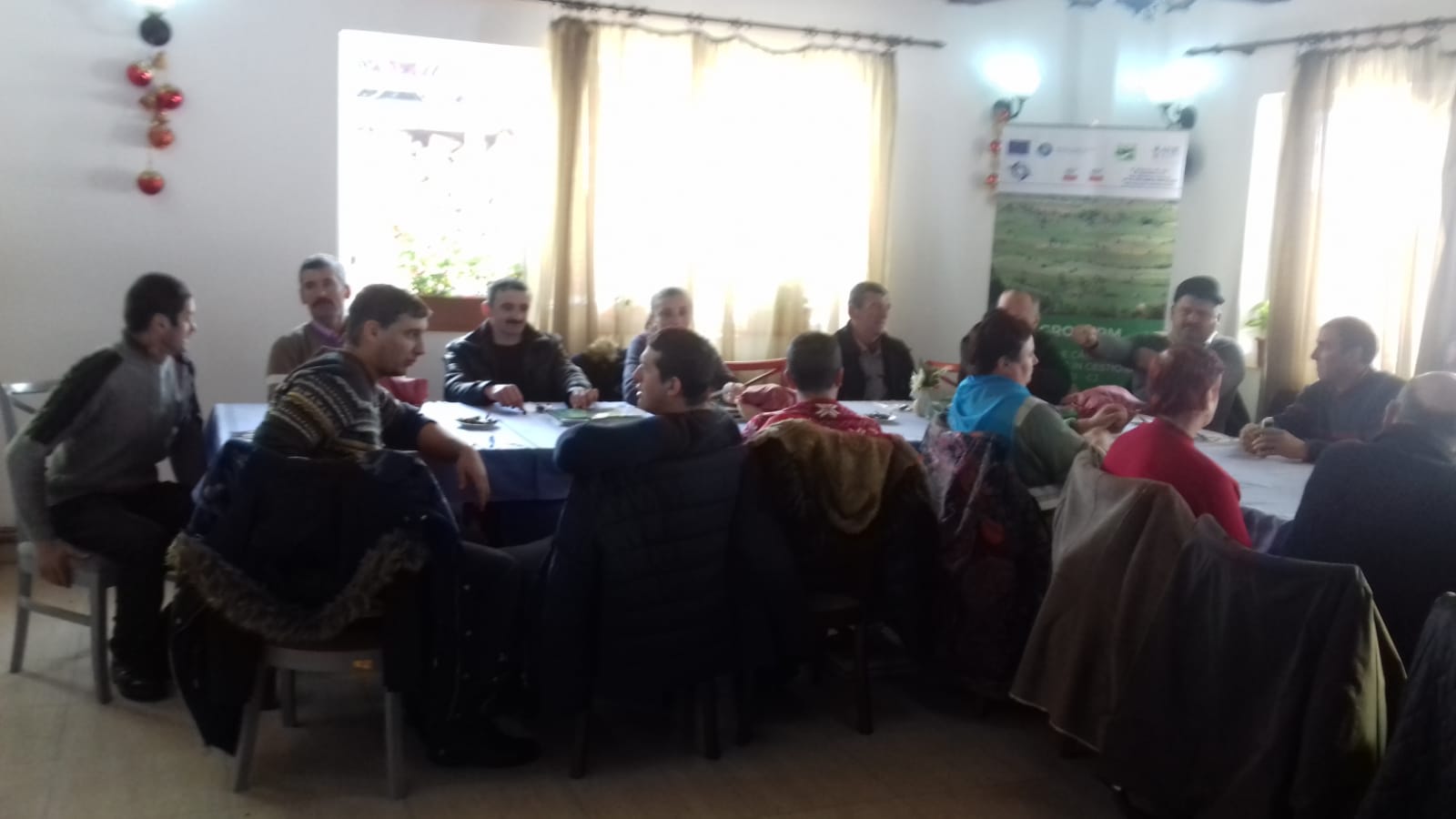 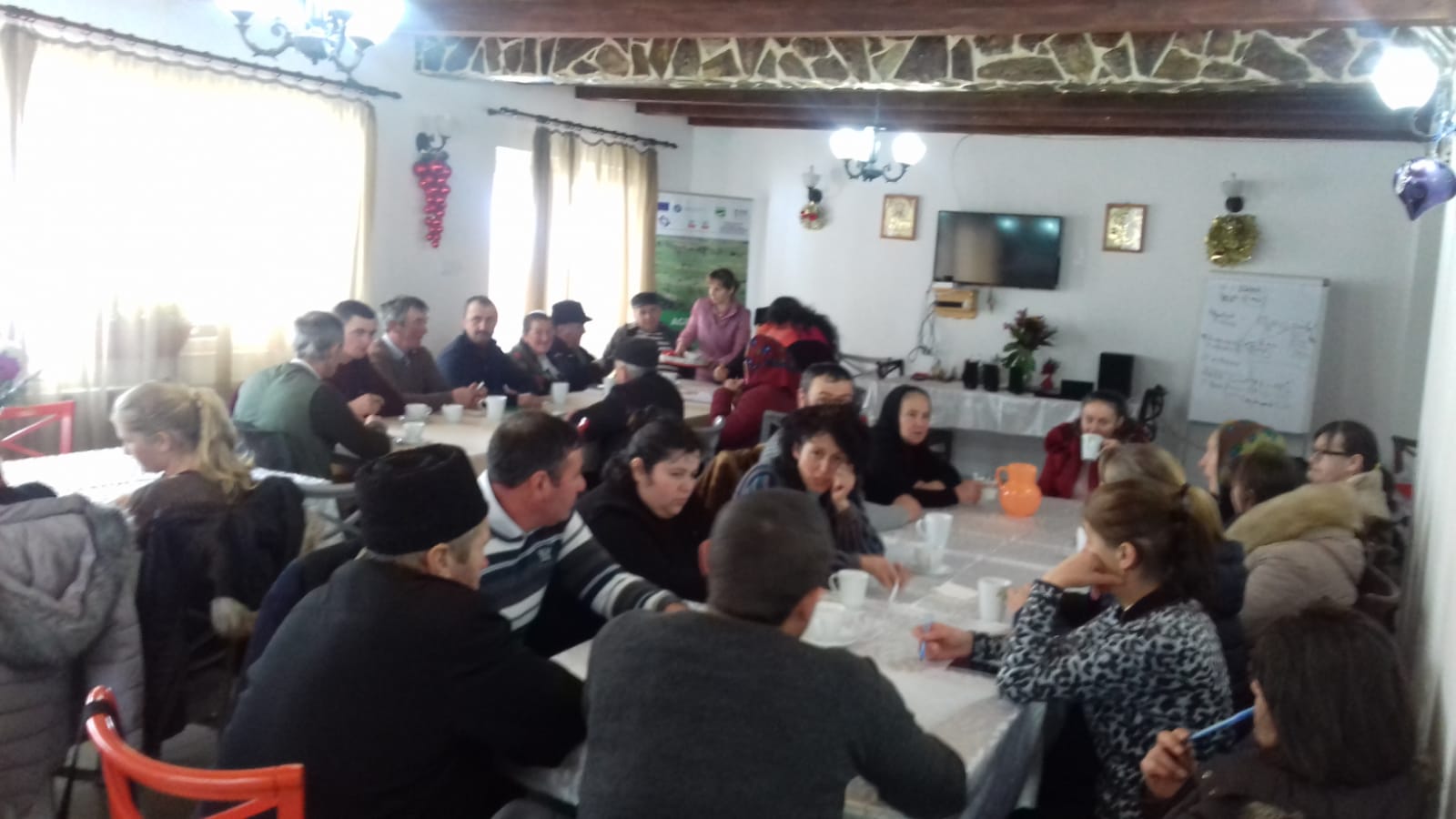 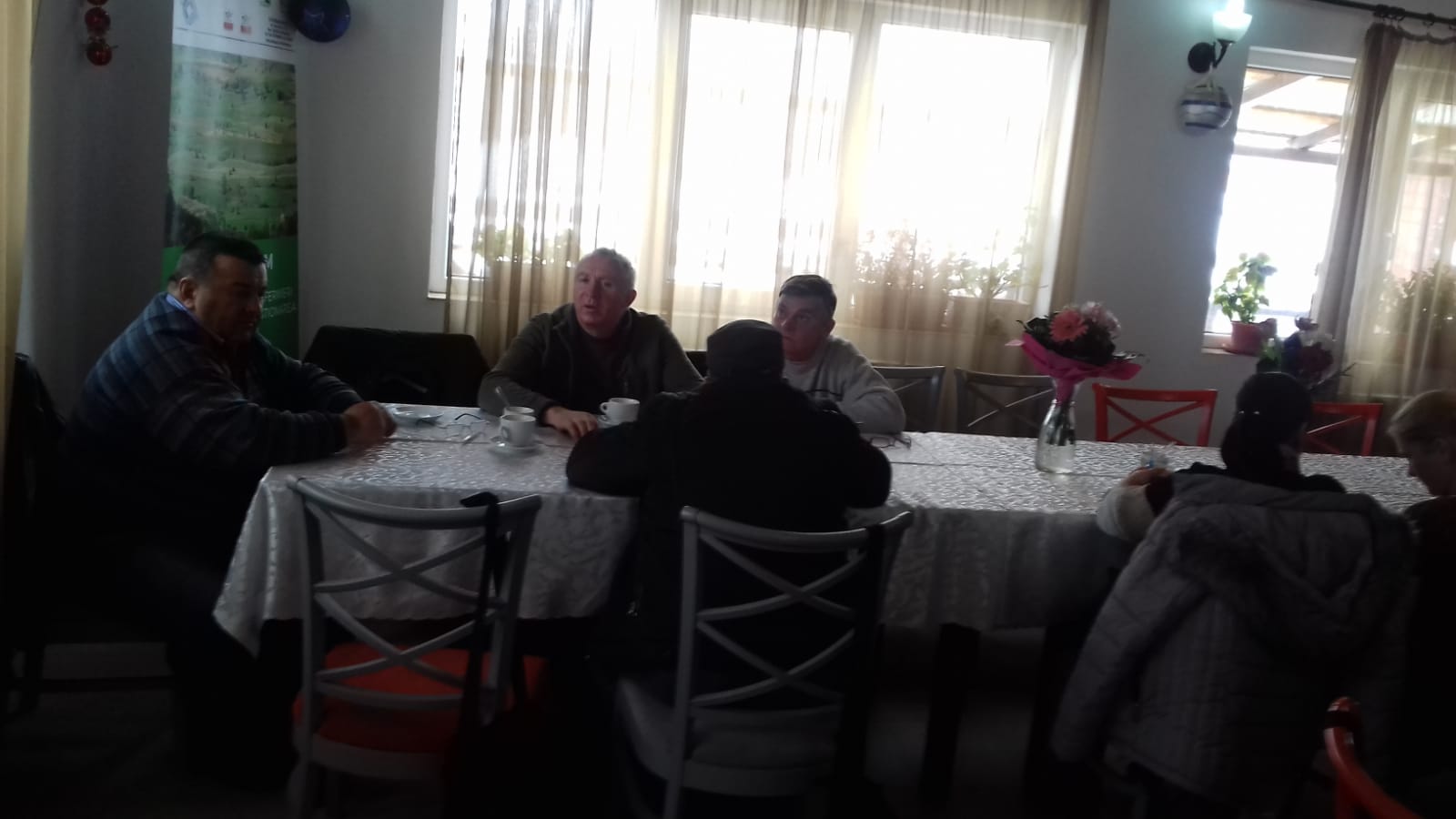 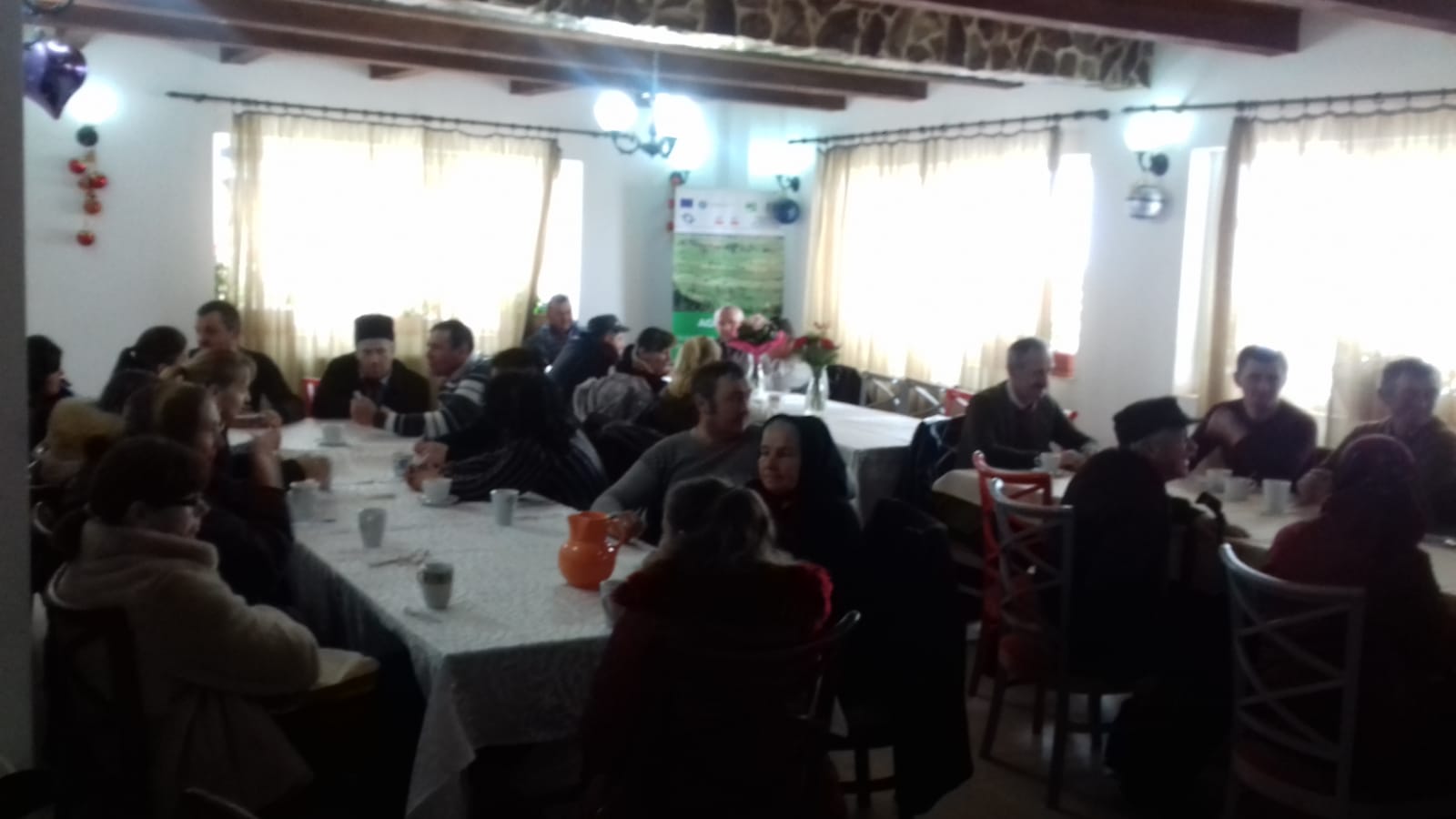 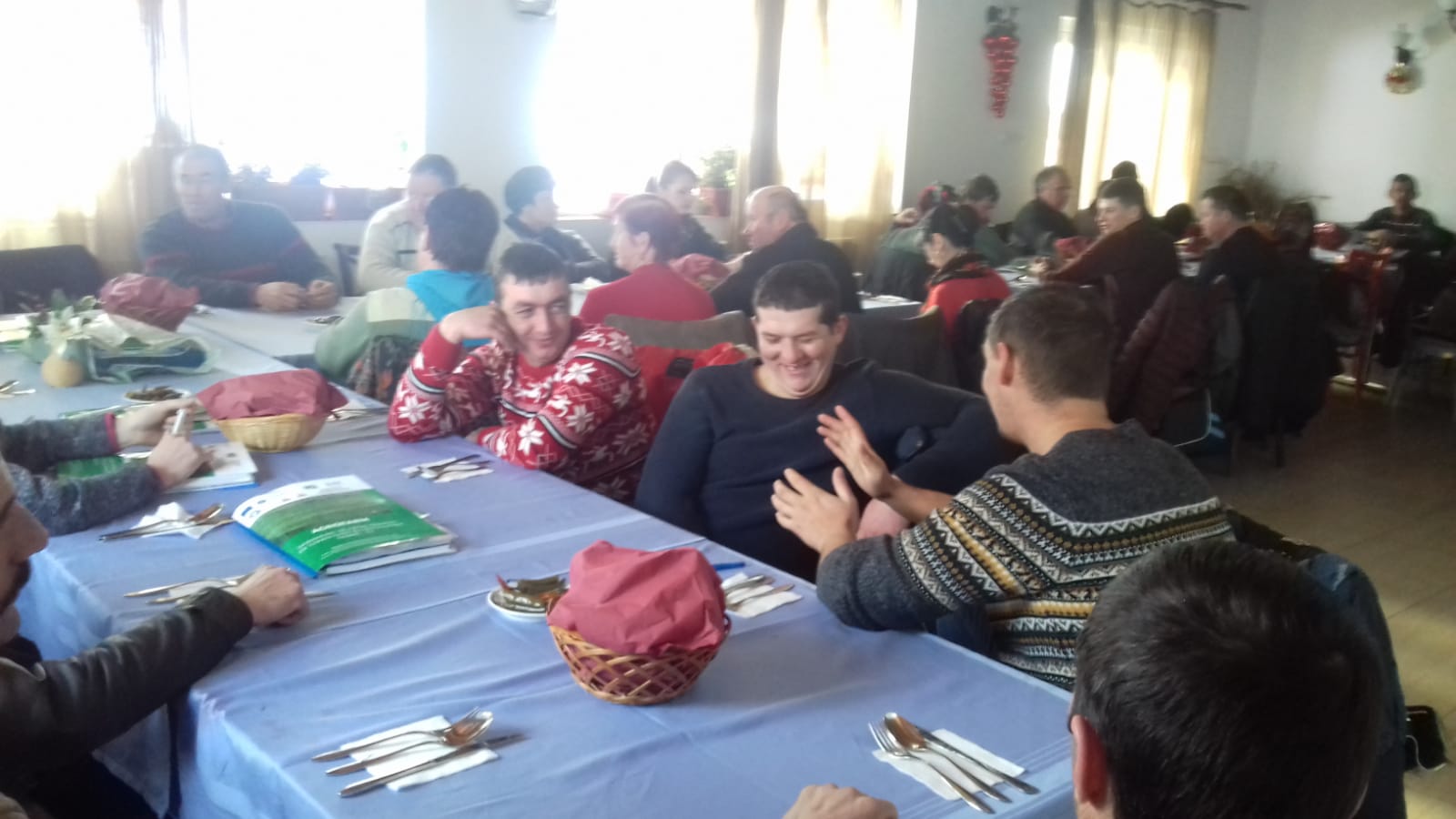 